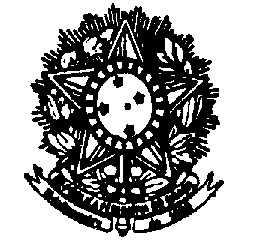 SERVIÇO PÚBLICO FEDERALMINISTÉRIO DA EDUCAÇÃOUNIVERSIDADE FEDERAL FLUMINENSEFACULDADE DE NUTRIÇÃO EMÍLIA DE JESUS FERREIROAo vigésimo quarto dia, do mês de setembro, do ano de dois mil e dezenove às 13h 30 min, reuniram-se na sala 818, os seguintes professores: Camila Maranha, Daniele Bastos, Daniele Mendonça, Enilce Sally, Maristela Soares Lourenço, Patrícia Camacho Dias, Patricia Henriques, Roseane Moreira Sampaio Barbosa, Vivian Wahrlich, Daniela Soares e Clarissa Magalhães. Foram justificadas as seguintes ausências: Amina Costa, Ana Beatriz Siqueira, Kátia Ayres, Luciene Burlandy, Maria das Graças Medeiros, Luiz Antonio dos Anjos e Silvia Pereira. A reunião teve como pontos de pauta: 1. Aprovação das atas ordinária de agosto de 2019 e extraordinária de setembro de 2019. 2. Aprovação do Regimento do Espaço Multidisciplinar de Educação (EME), 3. Relatório técnico-financeiro, prorrogação da vigência do contrato FEC-UFF e utilização do rendimento de aplicação financeira referentes ao Projeto CECANE-UFF, 4. Plano de trabalho do projeto CECANE-UFF 2020, 5. Banca de avaliação de monitoria - agenda acadêmica 2019. Informes: 1. Profa. Úrsula Bagni – Universidade Federal do Rio Grande do Norte, 2. Devolução de processos sob guarda de professor, 3. Agenda Acadêmica 2019, 4. Concurso efetivo para Área de Alimentação Coletiva - FNEJF, 5. Vice-coordenador do EME, 6. Sistema de Avaliação Institucional (SAI), 7. Novos membros titulares do NDE, 8. Planejamento de Compras para 2020 e Levantamento de bens por sala, 9. Apresentação Profa. Clarissa Magalhães (substituta 20 horas). No primeiro ponto de pauta, a plenária aprovou as atas ordinária de agosto de 2019 e extraordinária de setembro de 2019. No segundo ponto, a profa. Daniele Bastos apresentou o Regimento do EME e a plenária deliberou que a discussão do mesmo seja realizada na próxima plenária departamental para que haja maior tempo de leitura e análise do mesmo pelos docentes. No terceiro ponto de pauta, a profa. Patricia Camacho apresentou o relatório técnico-financeiro, a proposta de prorrogação de plano de trabalho, a contratação da FEC para a gestão financeira e a utilização do recurso de rendimento de aplicação financeira do projeto Monitoramento e Assessoria do PNAE – CECANE-UFF sendo todas as referidas propostas aprovadas por unanimidade pelos membros presentes. A profa. Patricia Camacho também informou que disponibilizará no MNS uma cópia do relatório técnico-financeiro do projeto descrito anteriormente, executado em 2019, para consulta pelos professores. Com relação ao quarto ponto, que tratou do plano de trabalho projeto CECANE-UFF 2020, a prof. Patricia Camacho explanou sobre o mesmo e obteve a aprovação por unanimidade da plenária. Quanto ao último ponto de pauta, a profa. Enilce informou as datas das apresentações dos relatos de monitoria, em sua primeira (22/10/19) e segunda etapa (24/10/19), assim como ressaltou que as apresentações dos relatos de projetos de monitoria vinculados à coordenação serão apresentados à banca do MNS e que os componentes desta banca de avaliação não podem ter monitores sob sua orientação. Assim, a profa. Daniele Bastos se disponibilizou a compor esta banca. A prof. Enilce informou que enviará novamente um e-mail aos professores deste departamento solicitando participação na banca descrita anteriormente. Dando prosseguimento à reunião com os informes, a prof. Daniele Bastos, sobre o caso da profa. Úrsula Bagni - UFRN, informou que esteve nas Coordenação de Pessoal Docente (CPD) e Departamento de Administração de Pessoal (DAP) – PROGEPE para verificação da possibilidade de emissão de carta de anuência, conforme solicitação da professora citada anteriormente, por parte da chefia deste departamento. A profa. Daniele Bastos relatou que ambos servidores da CPD e DAP (Senhoras Rosalva e Fabiana, respectivamente) informaram o impedimento de qualquer departamento da UFF, através de sua chefia, para emissão de carta de anuência para processos relacionados à remoção ou redistribuição de professor. No segundo informe, a profa. Daniele Bastos ratificou aos docentes a necessidade de devolução de todo e qualquer processo que esteja sob a sua guarda para arquivamento no departamento, conforme orientação do coordenador do Arquivo Central (Igor Car) da UFF. Com relação à Agenda Acadêmica 2019 da UFF, a profa. Daniele Bastou informou que a mesma acontecerá entre os dias 21 e 27 de outubro de 2019. No quinto informe, sobre a contratação da professora efetiva do último concurso para a área de Alimentação Coletiva (Manoela Peçanha) para este departamento, a profa Daniele Bastos relatou à plenária que, assim que terminar o contrato da prof. Daniela Soares, em 07 de outubro de 2019, a candidata aprovada e habilitada na vaga será convocada. No quinto informe, a prof. Daniele Bastos informou que o Vice-coordenador do EME, conforme deliberação da reunião de agosto de 2019 do Departamento de Nutrição e Dietética, será a profa. Célia Cohen. No sexto informe, a prof. Daniele Bastos relembrou aos docentes sobre a importância e necessidade de avaliação das disciplinas do primeiro semestre de 2019 no SAI. No penúltimo informe, a prof. Daniele Bastos informou que os novos membros titulares NDE são as prof. Sílvia Pereira e Thaís Uekane (Faculdade de Farmácia). No oitavo informe, a prof. Daniele Bastos solicitou aos docentes que elaborem uma listagem das necessidades de compras para 2020, por sala, para discussão na próxima plenária deste departamento e encaminhamento à direção para o planejamento de compras em 2020. Além disso, a profa. Daniele Bastos também informou que a direção solicitou que cada sala, através de seus professores, realizassem um levantamento de bens inservíveis, para futuro descarte, e de bens em utilização, patrimoniados ou não pela UFF, para o encaminhamento à direção desta faculdade até o dia 24/09/2019. A plenária questionou o fato desta atividade ter que ser desenvolvida pelos docentes e lembrou que, em anos anteriores, este trabalho era executado por uma Comissão de Patrimônio desta unidade. Sendo assim, os docentes deliberaram que a direção resgate a listagem mais atual de bens, patrimoniados e não patrimoniados pela UFF, e delegue esta atividade para a Comissão de Patrimônio. Encerrados os informes, a profa. Daniele Bastos concedeu a palavra livre e a profa. Daniele Mendonça informou que ocorrerá, durante a agenda acadêmica da UFF 2019, a V Mostra de Ensino Superior do Programa de Inovação e Assessoria Curricular. Não tendo mais nada a tratar, a reunião foi dada por encerrada por mim, Daniele da Silva Bastos Soares, da qual também lavrei a presente ata. 